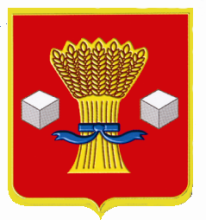 АдминистрацияСветлоярского муниципального района  Волгоградской областиПОСТАНОВЛЕНИЕот   _______2023              № 1680В соответствии с Положением о почетном звании Светлоярского муниципального района Волгоградской области «Почетный житель Светлоярского муниципального района Волгоградской области», утвержденным решением Светлоярского районной Думы от 19.11.2015 № 19/101, протоколом заседания общественной комиссии по рассмотрению ходатайств о присвоении почетного звания Светлоярского муниципального района Волгоградской области «Почетный житель Светлоярского муниципального района Волгоградской области» от 10.11.2023, руководствуясь Уставом Светлоярского муниципального района Волгоградской области,постановляю:Присвоить почетное звание Светлоярского муниципального района Волгоградской области «Почетный житель Светлоярского муниципального района Волгоградской области» Азизову Эльдору Энгленовичу, 1963 года рождения, генеральному директору ООО «Никохим» - управляющей организации АО «Каустик».Отделу по муниципальной службе, общим и кадровым  вопросам администрации  Светлоярского муниципального района Волгоградской области (Иванова Н.В.) подготовить  наградные  документы, направить настоящее постановление для размещения на официальном сайте Светлоярского муниципального района Волгоградской области в сети «Интернет» и опубликования  в районной газете «Восход». Муниципальному казённому учреждению культуры «Историко-краеведческий музей Светлоярского муниципального района Волгоградской области» (Кашлева Л.А.) внести в Книгу почетных жителей Светлоярского муниципального района имя Азизова Эльдора Энгленовича – «Почетного жителя Светлоярского муниципального района Волгоградской области».Контроль за исполнением настоящего постановления возложить на заместителя главы Светлоярского муниципального района Волгоградской области Любовецкую О.ГГлава  муниципального  района                                                              В.В.Фадеев  Сурина Е.О. О присвоении почетного звания       Светлоярского муниципального района Волгоградской области «Почетный житель Светлоярского муниципального района Волгоградской области»